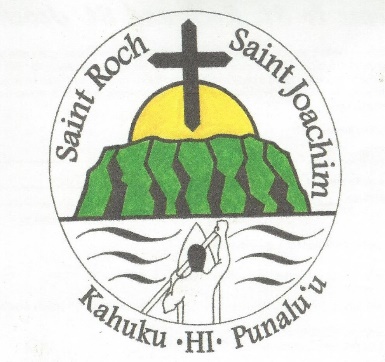      (Circle One)Special IntentionsEternal RestHealingOther:  __________________________________Mass said for:Name: _______________________________________________________Date: ________________________________________________________Time: ________________________________________________________Mass requested by:_____________________________________________________________Telephone: ___________________________________________________